                                                        ПРОЕКТ             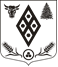 АДМИНИСТРАЦИЯМУНИЦИПАЛЬНОГО ОБРАЗОВАНИЯ ВОЛОСОВСКИЙ МУНИЦИПАЛЬНЫЙ РАЙОН ЛЕНИНГРАДСКОЙ ОБЛАСТИ       ПОСТАНОВЛЕНИЕ                                                   от _____________  г.   № ____Об утверждении норматива стоимости одного квадратного метра общей площади жилого помещения и показателях средней рыночной стоимости одного квадратного метра общей площади жилого помещения на территории Волосовского городского поселения  на II квартал 2024 года	В соответствии с Федеральным законом от 06.10.2003 года №131-ФЗ «Об общих принципах организации местного самоуправления в Российской Федерации», в рамках реализации мероприятия по обеспечению жильем молодых семей федерального проекта «Содействие субъектам Российской Федерации в реализации полномочий по оказанию государственной поддержки гражданам в обеспечении жильем и оплате жилищно-коммунальных услуг» государственной программы Российской Федерации «Обеспечение доступным и комфортным жильем и коммунальными услугами граждан Российской Федерации», а также мероприятий по улучшению жилищных условий молодых граждан (молодых семей) и по улучшению жилищных условий граждан с использованием средств ипотечного кредита (займа) государственной программы Ленинградской области «Формирование городской среды и обеспечение качественным жильем граждан на территории Ленинградской области», руководствуясь методическими рекомендациями по определению норматива стоимости одного квадратного метра общей площади жилья в муниципальных образованиях Ленинградской области и стоимости одного квадратного метра общей площади жилья на сельских территориях Ленинградской области, утвержденных распоряжением Комитета по строительству Ленинградской области от 13.03.2020 № 79 «О мерах по обеспечению осуществления полномочий Комитета по расчету размера субсидий и социальных выплат, предоставляемых на строительство (приобретение) жилья за счет средств областного бюджета Ленинградской области в рамках реализации на территории Ленинградской области мероприятий государственных программ Российской Федерации», Приказом Министерства строительства и жилищно-коммунального хозяйства Российской Федерации от 12.03.2024 г. № 174/пр «О показателях средней рыночной стоимости одного квадратного метра общей площади жилого помещения по субъектам Российской Федерации на II квартал 2024 года», а так же в целях реализации основного мероприятия «Ликвидация аварийного жилищного фонда на территории Ленинградской области» подпрограммы «Содействие в обеспечении жильем граждан Ленинградской области» государственной программы Ленинградской области «Формирование городской среды и обеспечение качественным жильем граждан на территории Ленинградской области», утвержденной постановлением Правительства Ленинградской области от 14 ноября 2013 года № 407 Администрация муниципального образования Волосовский муниципальный район Ленинградской области  п о с т а н о в л я е т:Утвердить норматив стоимости одного квадратного метра общей площади жилья по муниципальному образованию Волосовское городское поселение Волосовского муниципального района Ленинградской области в части оказания государственной и муниципальной поддержки гражданам для улучшения жилищных условий при строительстве (приобретении) жилой площади в рамках реализации федеральных, региональных и муниципальных жилищных программ для расчета размера субсидий на II квартал 2024 года в размере 116 845 (сто шестнадцать тысяч восемьсот сорок пять) рублей 83 копейки, учитывая п.2.3. Методических рекомендаций. Расчет согласно приложению.Утвердить среднюю рыночную стоимость одного квадратного метра общей площади жилья по муниципальному образованию Волосовское городское поселение Волосовского муниципального района Ленинградской области, применяемую в рамках реализации подпрограммы «Содействие в обеспечении жильем граждан Ленинградской области» государственной программы Ленинградской области «Формирование городской среды и обеспечение качественным жильем граждан на территории Ленинградской области на II квартал 2024 года в размере 116 845 (сто шестнадцать тысяч восемьсот сорок пять) рублей 83 копейки. Постановление вступает в силу после официального опубликования.Опубликовать настоящее постановление в газете «Сельская новь» и разместить на официальном сайте администрации муниципального образования Волосовский муниципальный район  Ленинградской области http://волосовскийрайон.рф.Контроль за выполнением настоящего постановления возложить на председателя комитета по городскому хозяйству.Исполняющий обязанностиглавы администрации                                                                        С.Д. УшаковБубнова Е.В. (881373) 24-139Приложение утверждено Постановлением администрации  муниципального образованияВолосовский муниципальный район Ленинградской области от _____________ года № ______Расчет норматива стоимости одного квадратного метра общей площади жилья на территории МО Волосовское городское поселение Волосовского муниципального района на второй квартал 2024 года, в соответствии с предложенной методикой.Исходные данные:   - по данным договоров на приобретение (строительство жилья), представленных участниками мероприятий, реализуемых в рамках федеральных и региональных целевых программ данных нет:  Ст дог = 0,00    - по данным риэлтерских организаций примерная средняя стоимость одного квадратного метра жилья = 115 000,00 руб., кредитных организаций (банки)= 0 руб.:     Сткред = 115 000,00    - по данным, предоставляемым органами государственной статистики: Стстат= 124 211,48    - по данным предоставляемым застройщиками: Ст строй = 0 Ср квм = Ст_дог х 0,92 +Ст_кред х0,92 +Ст_стат+Ст_строй                                                       NСрквм = 0 х 0,92 +115 000,00 х 0,92+ 124 211,48 + 0 = 115 005,74                                                               2       СТ квм = Ср_квм хК_дефлК_дефл = 101,6Срстквм= 115 005,74 х 101,6 =  116 845,83 руб.